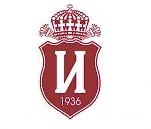 УНИВЕРСИТЕТСКА МНОГОПРОФИЛНА БОЛНИЦА ЗА АКТИВНО ЛЕЧЕНИЕ·ЦАРИЦА ЙОАННА-ИСУЛ· ЕАД	Булстат: 831605806 гр. София 1527, ул. “Бяло море” № 8; тел: (+359 2) 9432 170, факс: (+359 2) 9432 144, 9432 180http://www.isul.eu/·ЦАРИЦА ЙОАННА· 					 	      ИСУЛ                                                                                                                                                ОДОБРЯВАМ,ИЗПЪЛНИТЕЛЕН ДИРЕКТОР                                                                         ПРОФ. Д-Р БОЙКО КОРУКОВ, ДМД  О  К  У  М  Е  Н  Т  А  Ц  И  Яза участие в процедура на възлагане на обществена поръчкапо реда на Глава 26, на стойност по чл. 20, ал. 3, т. 2 от ЗОП с предмет“Доставка на разтвор за запълване на постоянни венозни катетри за хемодиализа с тауролидин за Клиника по хемодиализа на УМБАЛ”Царица Йоанна-ИСУЛ”ЕАД” ГР. СОФИЯ2020 г.С Ъ Д Ъ Р Ж А Н И Е	Раздел I. Обява за обществена поръчка на стойност по чл.20, ал.3, т. 2 от ЗОП	Раздел II. Общи указания за подготовка на офертата	Раздел III. Образци на документи /Приложения №№ 1÷9/            Раздел IV. Проект на договор             Раздел V. Техническа спецификацияРаздел ІОбява за обществена поръчка на стойност по чл.20, ал.3, т.2 от ЗОП*приложено на отделен файлРаздел ІІОбщи указания за подготовка на офертата	1. Предмет на обществената поръчка: Предметът на обществената поръчка е доставка на медицински изделия за хемодиализа - “Доставка на разтвор за запълване на постоянни венозни катетри за хемодиализа с тауролидин за Клиника по хемодиализа на УМБАЛ”Царица Йоанна-ИСУЛ”ЕАД”. Обхватът и основните параметри на обществената поръчка са подробно описани в Раздел V.Техническа спецификация за изпълнение на обществената поръчка от документацията за участие. 	2. Правно основание за откриване на процедурата – чл.187 от ЗОП.	3. Вид на процедурата – Събиране на оферти с обява. Възлагането на обществената поръчка ще се осъществи чрез публикуване на обява за събиране на оферти, изготвена по образец, утвърден от изпълнителния директор на АОП, до всички заинтересовани лица. Обявата заедно със съпътстващата я документация се публикува в Профил на купувача на УМБАЛ„Царица Йоанна-ИСУЛ”ЕАД www.isul.eu/Obiavi_art20_ZOP/Oferti_obiava/Obiavi_art20_ZOP.htm           4.  Място на изпълнение –  гр.София, ул.”Бяло море”№ 8, УМБАЛ „Царица Йоанна-ИСУЛ” ЕАД, отдел „Снабдяване”. Доставките ще се извършват периодично, по писмени заявки на Възложителя, като количествата зависят от текущите потребности, в срок до 72 часа, считано от часа, последващ часа на получаване на заявката.	5. Срок на договора – 24 месеца, считано  от датата на сключването му. Гаранцията за обезпечаване изпълнението на договора е в размер на 2 % от стойността му без ДДС.             6. Прогнозна стойност на поръчката: Прогнозната стойност на  поръчката за 24 месецае 30 000,00 лв. без ДДС. Прогнозната стойност с включена стойността на предвидената опция  за изменение на договора е 33 000,00 лв. без ДДС.	7. Условия и начин на плащане:Плащането се извършва по банков път, отложено до 60 дни след получаване на фактура. Условието е съобразено с разпоредбата на чл.3, ал.5 на Закона за Лечебните заведения и чл. 303а, ал. 2 на Търговския закон.  Средствата ще се осигуряват от НЗОК.8. Възможности за изменение на договора: 8.1. Съгласно чл. 116, ал.1, т. 1 от ЗОП се предвиждат следните възможности за изменение на договора:При липса на нов договор със същия предмет, сключен по реда на ЗОП, и в случай, че след изтичане срока на договора не е изчерпана стойността му, то същият може да бъде удължен до изразходване на предвидената в него сума, но не повече от 3 (три) месеца;Възложителят може да заяви доставката на по-големи количества медицински изделия захемодиализа от една или повече номенклатурни единици/обособени позиции, но само в рамките на максималната стойност на договора;В случай на цялостна или частична замяна на медицинските изделия, включени в предмета на договора, когато това е в интерес на възложителя, не води до увеличаване на общата стойност на договора и заменящите артикули съответстват на изискванията на техническите спецификации от обществената поръчка или имат предимства в сравнение със заменяните;При намаляване общата стойност на договора поради намаляване на договорените цени;В случай, че принципалът на дружеството е провел процедура за централизирана доставка на медицинските изделия за хемодиализа и има сключени рамкови споразумения с избрани изпълнители, ВЪЗЛОЖИТЕЛЯТ има право да прекрати Договора или неговото изпълнение по една или повече номенклатурни единици/обособени позиции - едностранно, с петнадесет дневно писмено предизвестие, без да дължи неустойки или обезщетения и без необходимост от допълнителна обосновка;Договорената цена по договора за обществена поръчка може да се изменя на основание изменение на държавно регулирани цени, правещо невъзможно изпълнение на договора при договорените условия.При липса на нов договор със същия предмет, сключен по реда на ЗОП, и в случай, че при изтичане срока на договора е достигната стойността му, предвид неотменността на обезпечаването на дейността на Клиниката по хемодиализа, доставките по договора могат да бъдат увеличени с не повече от 10 % от стойността на договора, а срокът му бъде удължен до 2 (два) месеца.8.2. Съгласно чл. 116, ал.1, т. 4 от ЗОП Договорът за възлагане на обществената поръчка може да бъде изменен, когато Изпълнителят откаже да изпълнява договора или договорът бъде прекратен по вина на изпълнителя. Възложителят може да замени изпълнителя на обществената поръчка с участника, класиран на второ място в процедурата, като подпише допълнително споразумение с него към договора за обществена поръчка при условията, определени в Техническото и Ценовото му предложения.     Извън посочените случаи, Договорът може да бъде изменян с писмено допълнително споразумение при условията на чл. 116 от Закона за обществените поръчки.9. Изисквания към участниците по отношение на личното им състояние и съответствието им с критериите за подбор. Основания за отстраняване.   9. 1. Изисквания към участниците по чл. 54, ал. 1 от ЗОП относно личното състояние – основания за задължително отстраняване:		Нормативно установените изисквания на чл. 54, ал. 1 от ЗОП относно личното състояние на участниците са абсолютно задължителни, и Възложителят отстранява от участие в процедурата участник, когато:	1. е осъден с влязла в сила присъда за престъпление по чл. 108а, чл. 159а – 159г, чл. 172, чл. 192а, чл. 194 – 217, чл. 219 – 252, чл. 253 – 260, чл. 301 – 307, чл. 321, 321а и чл. 352 – 353е от Наказателния кодекс;	2. е осъден с влязла в сила присъда за престъпление, аналогично на тези по т. 1, в друга държава членка или трета страна;	3. има задължения за данъци и задължителни осигурителни вноски по смисъла на чл. 162, ал. 2, т. 1 от Данъчно-осигурителния процесуален кодекс и лихвите по тях към държавата или към общината по седалището на възложителя и на кандидата или участника, или аналогични задължения съгласно законодателството на държавата, в която кандидатът или участникът е установен, доказани с влязъл в сила акт на компетентен орган.	4. е налице неравнопоставеност в случаите по чл. 44, ал. 5;		5. е установено, че:	а) е представил документ с невярно съдържание, свързан с удостоверяване липсата на основания за отстраняване или изпълнението на критериите за подбор;	б) не е предоставил изискваща се информация, свързана с удостоверяване липсата на основания за отстраняване или изпълнението на критериите за подбор;	6. е установено с влязло в сила наказателно постановление или съдебно решение, нарушение на чл. 61, ал. 1, чл. 62, ал. 1 или 3, чл. 63, ал. 1 или 2, чл. 118, чл. 128, чл. 228, ал. 3, чл. 245 и чл. 301 – 305 от Кодекса на труда или чл. 13, ал. 1 от Закона за трудовата миграция и трудовата мобилност или аналогични задължения, установени с акт на компетентен орган, съгласно законодателството на държавата, в която участникът е установен;	7. е налице конфликт на интереси, който не може да бъде отстранен.Мерки за доказване на надеждност 	1. На основание чл. 56 от ЗОП участник, за когото са налице основания за отстраняване по чл. 54, ал. 1 от ЗОП и посочените от възложителя обстоятелства по чл. 55, ал. 1 от ЗОП, има право да представи доказателства, че е предприел мерки, които гарантират неговата надеждност, въпреки наличието на съответното основание за отстраняване. За тази цел кандидатът или участникът може да докаже, че: 	1.1. е погасил задълженията си по чл. 54, ал. 1, т. 3 от ЗОП, включително начислените лихви и/или глоби или че те са разсрочени, отсрочени или обезпечени;	1.2. е платил или е в процес на изплащане на дължимо обезщетение за всички вреди, настъпили в резултат от извършеното от него престъпление или нарушение;	1.3. е изяснил изчерпателно фактите и обстоятелствата, като активно е съдействал на компетентните органи, и е изпълнил конкретни предписания, технически, организационни и кадрови мерки, чрез които да се предотвратят нови престъпления или нарушения;	1.4. е платил изцяло дължимото вземане по чл. 128, чл. 228, ал. 3 или чл. 245 от Кодекса на труда.	Възложителят преценява предприетите от кандидата или участника мерки, като отчита тежестта и конкретните обстоятелства, свързани с престъплението или нарушението.	В случай че предприетите от кандидата или участника мерки са достатъчни, за да се гарантира неговата надеждност, възложителят не го отстранява от участие в поръчката.	Мотивите за приемане или отхвърляне на предприетите по ал. 1 мерки и представените доказателства се посочват в протокола от работата на комисията.		За доказване на съответствието с посоченото изискване участниците следва да представят декларации по чл. 192, ал. 3 от ЗОП /във връзка с чл. 54, ал. 1 от ЗОП/ за липсата на основания за отстраняване  /Приложения № 2 и № 3/. Доказване липсата на основания за отстраняване	За доказване на липсата на основания за отстраняване участникът, избран за изпълнител, представя:1. за обстоятелствата по чл.54, ал.1, т.1 от ЗОП – свидетелство за съдимост;2. за обстоятелството по чл.54, ал.1, т.3 от ЗОП – удостоверение от органите по приходите и удостоверение от общината по седалището на възложителя и на кандидата или участника;3. за обстоятелството по чл. 54, ал. 1, т. 6 и по чл. 56, ал. 1, т. 4 – удостоверение от органите на Изпълнителна агенция "Главна инспекция по труда";	*Когато участникът, избран за изпълнител, е чуждестранно лице, той представя съответния документ по т.1-4, издаден от компетентен орган, съгласно законодателството на държавата, в която участникът е установен.	*Когато в съответната държава не се издават документи за посочените обстоятелства или когато документите не включват всички обстоятелства, участникът представя декларация, ако такава декларация има правно значение съгласно законодателството на съответната държава. Когато декларацията няма правно значение, участникът представя официално заявление, направено пред компетентен орган в съответната държава.	*Документите се представят и за членовете на обединението, за подизпълнителите и третите лица, ако има такива. Участниците могат да получат необходимата информация за задълженията, свързани с данъци и осигуровки, закрила на заетостта и условията на труд, които са в сила в Република България и относими към услугите, предмет на поръчката, както следва: 
	а) Относно задълженията, свързани с данъци и осигуровки:
Национална агенция по приходите: Информационен телефон на НАП: 0700 18 700;Интернет адрес: www.nap.bg
	б) Относно задълженията, свързани със закрила на заетостта и условията на труд:
Министерство на труда и социалната политика: Интернет адрес: www.mlsp.government.bg, София, п.к. 1051, ул. Триадица № 2; Тел.: 02 8119443	 	9.2. Изисквания към участниците, свързани с критериите за подбор.С критериите за подбор се определят минималните изисквания за допустимост на офертите. Изисквания към участниците, свързани с критериите за подбор и документи, с които те се доказват.9.2.1.Участниците трябва да са регистрирани като търговци по българското законодателство или по законодателство на държава-членка на Европейския съюз, или държава - страна по Споразумението за Европейското икономическо пространство, и да имат право да извършват търговия на едро с медицински изделия. Участниците следва да притежават валидно Разрешение за търговия на едро с медицински изделия, издадено по реда на ЗМИ с обхват предмета на поръчката.	За доказване на съответствието с посоченото изискване, участниците следва да  представят декларация по чл. 192, ал. 3 от ЗОП, във връзка с чл. 60, ал. 1 от ЗОП /по образец/, в която се посочва необходимата информация за притежаваното Разрешение за търговия на едро с медицински изделия.      	Преди сключването на договора за обществена поръчка възложителят изисква от участника, определен за изпълнител, да представи заверено копие от валидно Разрешение за търговия на едро с медицински изделия, издадено по реда на ЗМИ с обхват предмета на поръчката.  9.2.2. Възложителят не поставя изисквания към икономическото и финансовото състояние на участниците в процедурата. 9.2.3. Изисквания относно техническите и професионалните способности на участниците:Участниците трябва да прилагат система за управление на качеството, сертифицирана по EN ISO 9001:2015 или еквивалентен, с обхват доставка на медицински изделия.
За доказване на съответствието с посоченото изискване, участниците следва да  представят декларация по чл. 192, ал. 3 от ЗОП, във връзка с чл. 63, ал. 1 от ЗОП /по образец/, в която се посочва необходимата информация за прилаганата система за управление на качеството при изпълнение на поръчката.Изисквано минимално ниво: 
Участниците трябва да притежават сертификат EN ISO 9001:2015 или еквивалентен, с обхват доставка на медицински изделия, валиден към датата на подаване на офертата.
    	Преди сключването на договора за обществена поръчка възложителят изисква от участника, определен за изпълнител, да представи заверено копие от сертификат EN ISO 9001:2015 (или еквивалент).*Сертификатите трябва да са издадени от независими лица, които са акредитирани по съответната серия европейски стандарти от Изпълнителна агенция "Българска служба за акредитация" или от друг национален орган по акредитация, който е страна по Многостранното споразумение за взаимно признаване на Европейската организация за акредитация, за съответната област или да отговарят на изискванията за признаване съгласно чл. 5а, ал. 2 от Закона за националната акредитация на органи за оценяване на съответствието. Възложителят ще приеме еквивалентни сертификати, издадени от органи, установени в други държави членки.В случай, че участниците не могат да посочат уеб адрес, орган или служба, издаващи изискуемите документи, Възложителят може да изисква от участниците по всяко време да представят всички или част от документите, чрез които се доказва информацията, посочена в ЕЕДОП, когато това е необходимо за законосъобразното провеждане на процедурата.     Участници, които не отговарят на изискванията, свързани с критериите за подбор, ще бъдат отстранявани от участие в процедурата.      За доказване на липсата на основания за отстраняване участникът, избран за изпълнител, представя документите, посочени в чл. 58, ал.1 от ЗОП.      На основание чл. 67, ал. 5 от ЗОП Възложителят може да изисква от участниците по всяко време след отварянето на офертите представяне на всички или част от документите, чрез които се доказва информацията, декларирана от тях, когато това е необходимо за законосъобразното провеждане на процедурата.	10. Критерий за възлаганеКласирането на допуснатите участници ще се извърши въз основа на икономически най-изгодната оферта, определена  въз основа на критерия за възлагане  «най-ниска цена». Под «най-ниска цена» ще се разбира най-ниската сума от общите стойности на артикулите без ДДС и записана в колона 5 на ценовото предложение /Приложение № 9/.11. Съдържание на офертатаВсяка оферта трябва да съдържа:- Опис на документите, съдържащи се в офертата;-Представяне на участника, включващо административни сведения за участника, което включва посочване на единен идентификационен код по чл. 23 от Закона за търговския регистър, БУЛСТАТ и/или друга идентифицираща информация в съответствие със законодателството на държавата, в която кандидатът или участникът е установен, както и адрес, включително електронен, за кореспонденция при провеждането на поръчката - Приложение № 1;  - Декларация за конфиденциалност по чл. 102 от ЗОП /когато е приложимо, свободен текст/;- Декларация по чл.192, ал. 3 от ЗОП във връзка с чл. 54, ал. 1 т. 1, 2 и 7 от ЗОП - Приложение № 2;- Декларация по чл.192, ал. 3 от ЗОП във връзка с чл. 54, ал. 1 т. 3 - 6 от ЗОП - Приложение № 3;- Декларация по чл.192, ал. 3 от ЗОП - Приложение № 4;- Декларация по чл. 101, ал. 9 и 11 от ЗОП– Приложение № 5;- Декларация по чл. по чл. 3, т. 8 и чл. 4 от ЗИФОДРЮПДРСТДС - Приложение № 6;- Декларация по чл. чл. 69 от ЗПКОНПИ - Приложение № 7;- Техническо предложение, съдържащо, предложение за изпълнение на поръчката, изготвено на база техническа спецификация, и съдържащо и срок на доставка - Приложение № 8;- Ценово предложение - Приложение № 9 12. Срок, време и място за предоставяне на офертата: Всеки участник има право да представи само една оферта, като не се приемат варианти на офертата. При изготвяне на офертата всеки участник трябва да се придържа точно към обявените от възложителя условия.     	Лице, което участва в обединение или е дало съгласие и фигурира като подизпълнител в офертата на друг участник, не може да представя самостоятелна оферта. Едно физическо или юридическо лице може да участва само в едно обединение. Свързани лица не могат да бъдат самостоятелни участници в една и съща процедура. 	Оферти се представят от участника или от упълномощен от него представител - лично или чрез пощенска или друга куриерска услуга с препоръчана пратка с обратна разписка всеки работен ден до крайния срок за подаване на офертите в сектор „Договори и договорни партньори”, УМБАЛ "Царица Йоанна-ИСУЛ"ЕАД, ул."Бяло море"№ 8.      	При изготвяне на офертата всеки участник трябва да се придържа точно към обявените от възложителя условия. До изтичането на срока за подаване на офертите всеки участник в процедурата може да промени, допълни или да оттегли офертата си.      	В случай, че до изтичане на крайния срок за подаване на офертите са получени по-малко от три оферти, на основание чл. 188, ал. 2 от ЗОП първоначално определения срок за подаване на оферти ще бъде  удължен по законоустановения ред.     	Срок на валидност на офертите - 60 дни, считано от крайния срок за подаване на офертите. През този срок всеки участник е обвързан с условията на представената от него оферта.      	Офертата се предоставя в запечатана непрозрачна опаковка, върху която се изписват наименованието и адреса на Възложителя и предмета на обществената поръчка. Посочват се наименованието на участника, /включително участниците в обединението, когато е приложимо/, адрес за кореспонденция, телефон и по възможност - факс и електронен адрес. 13. Място на отваряне на офертите: Отварянето на офертите ще се извърши в заседателната зала на изпълнителния директор. Отварянето на офертите е публично и на него могат да присъстват участниците в процедурата или техни упълномощени представители. 14. Разглеждане на офертите: След изтичането на срока за получаване на оферти изпълнителният директор със заповед определя комисия от нечетен брой лица за разглеждане и оценка на получените оферти. Комисията отваря по реда на тяхното постъпване запечатаните непрозрачни опаковки и оповестява тяхното съдържание. Протоколът за разглеждането и оценката на офертите и за класирането на участниците, изготвен от Комисията, се представя на изпълнителния директор за утвърждаване, след което в един и същи ден се изпраща на участниците и се публикува в Профила на купувача.15. Сключване на договор: С избрания изпълнител ще бъде сключен договор за изпълнение на поръчката. Договорът ще бъде изготвен съгласно проекта на договор, част от настоящата документация. Преди подписване на договора за възлагане на обществената поръчка участникът, определен за изпълнител е длъжен да предостави актуални документи, удостоверяващи липсата на основания за отстраняване от процедурата и съответствието с поставените критерии за подбор.         	Гаранцията за изпълнение на договора е в размер на 2 % от стойността на договора без ДДС. Условията и срока за задържане и освобождаването и се уреждат в договора за възлагане на обществената поръчка. Гаранцията за изпълнение се представя в една от следните форми:а) парична сума, внесена по посочената по-долу банкова сметка на ВЪЗЛОЖИТЕЛЯ в  ОББ АД:IBAN: BG41 UBBS88881000322926, BIG код UBBS BGSF, или б) безусловна неотменяема банкова гаранция; илив) застраховка, която обезпечава изпълнението чрез покритие на отговорността на ИЗПЪЛНИТЕЛЯ.       	Банковите разходи по откриване на гаранцията са за сметка на ИЗПЪЛНИТЕЛЯ. Той предвижда и заплаща таксите по откриване и обслужване на гаранцията, така че размера на гаранцията да не бъде по-малък от 2 % през времето на договора.      	Гаранцията за изпълнение следва да е със срок на валидност от датата на влизане в сила на Договора до най-малко 30 /тридесет/ дни след изтичането на срока му. 	По неуредените въпроси от обявата ще се прилагат разпоредбите на ЗОП и ППЗОП и приложимите разпоредби на действащото законодателство в Република България. Раздел  III.Образци на документи                         Приложение № 1Представяне на участника във връзка с провеждане на обществена поръчка с предмет “Доставка на разтвор за запълване на постоянни венозни катетри за хемодиализа с тауролидин за Клиника по хемодиализа на УМБАЛ”Царица Йоанна-ИСУЛ”ЕАД”    Дата: ...................2020 г.                            ДЕКЛАРАТОР:  /……................................../                                                                      		Име и фамилия                           	  																……………………..     Подпис на лицето (и печат)Приложение № 2ДЕКЛАРАЦИЯпо чл. 192, ал. 3 от ЗОП във връзка с чл. 54, ал. 1 т. 1, 2 и 7 от ЗОПДолуподписаният/-ната/ ……………………………………………………………………………., (трите имена на лицето, представляващо лицето, което прави предложението)ЕГН ……………………, с постоянен адрес …………………………….…………………………,в качеството си на ……………………...  на ………………………………………………………..(наименование и правноорганизационна форма на лицето, което прави предложението)със седалище и адрес на управление  гр. …………………ЕИК…………………….……, във връзка с участие в поръчка, възлагана чрез публикуване на обява за събиране на оферти по реда на Глава 26 от ЗОП с предмет “Доставка на разтвор за запълване на постоянни венозни катетри за хемодиализа с тауролидин за Клиника по хемодиализа на УМБАЛ”Царица Йоанна-ИСУЛ”ЕАД” ДЕКЛАРИРАМ, ЧЕ:1. Не съм осъден с влязла в сила присъда за престъпление по чл. 108а, чл. 159а – 159г, чл. 172, чл. 192а, чл. 194 – 217, чл. 219 – 252, чл. 253 – 260, чл. 301 – 307, чл. 321, 321а и чл. 352 – 353е от Наказателния кодекс;2. Не съм осъден с влязла в сила присъда за престъпление, аналогично на тези по т. 1, в друга държава членка или трета страна;3. Не е налице конфликт на интереси, който не може да бъде отстранен.
Известно ми е, че за деклариране на неверни обстоятелства нося наказателна отговорност по чл. 313, ал. 1 от Наказателния кодекс.Задължавам се при промени в горепосочените обстоятелства да уведомя възложителя в 3-дневен срок от настъпването им.Дата ................... 2020 г.                            ДЕКЛАРАТОР:  /……................................../                                                                      		Име и фамилия                           	  																……………………..        Подпис на лицето (и печат)                        Приложение № 3ДЕКЛАРАЦИЯпо чл. 192, ал. 3 от ЗОП във връзка с чл. 54, ал. 1 т. 3 - 6 от ЗОПДолуподписаният/-ната/ ……………………………………………………………………………., (трите имена на лицето, представляващо лицето, което прави предложението)ЕГН ……………………, с постоянен адрес …………………………….…………………………,в качеството си на ……………………...  на ………………………………………………………..(наименование и правноорганизационна форма на лицето, което прави предложението)със седалище и адрес на управление  гр. …………………ЕИК…………………….……, във връзка с участие в поръчка, възлагана чрез публикуване на обява за събиране на оферти по реда на Глава 26 от ЗОП с предмет “Доставка на разтвор за запълване на постоянни венозни катетри за хемодиализа с тауролидин за Клиника по хемодиализа на УМБАЛ”Царица Йоанна-ИСУЛ”ЕАД” ДЕКЛАРИРАМ, ЧЕ:1.Участникът, когото представлявам:а. Няма задължения за данъци и задължителни осигурителни вноски по смисъла на чл. 162, ал. 2, т. 1 от Данъчно-осигурителния процесуален кодекс и лихвите по тях, към държавата или към общината по седалището на възложителя и на кандидата или участника, или аналогични задължения, установени с акт на компетентен орган, съгласно законодателството на държавата, в която участникът, когото представлявам е установен, доказани с влязъл в сила акт на компетентен орган; б. Има задължения за данъци и задължителни осигурителни вноски по смисъла на чл. 162, ал. 2, т. 1 от Данъчно-осигурителния процесуален кодекс и лихвите по тях, към държавата или към общината по седалището на възложителя и на кандидата или участника, или аналогични задължения, установени с акт на компетентен орган, съгласно законодателството на държавата, в която участникът, когото представлявам е установен, доказани с влязъл в сила акт на компетентен орган, но размерът на неплатените задължения е до 1 на сто от сумата на годишния оборот на участника, когото представлявам, за последната приключила финансова година, но не повече от 50 000 лв. в. Не е участвал в подготовката на процедурата по начин, който обуславя неравнопоставеност по смисъла на чл. 44, ал. 5 от ЗОП; г. Не е представил документ с невярно съдържание, с който се доказва декларираната липса на основания за отстраняване или декларираното изпълнение на критериите за подбор;д. Е предоставил цялата изискваща се информация, свързана с удостоверяване липсата на основания за отстраняване или изпълнението на критериите за подбор,
съгласно законодателството на държавата, в която участникът, когото представлявам е установен;2.За Участника, когото представлявам, не е установено с влязло в сила наказателно постановление или съдебно решение, нарушение на чл. 61, ал. 1, чл. 62, ал. 1 или 3, чл. 63, ал. 1 или 2, чл. 118, чл. 128, чл. 228, ал. 3, чл. 245 и чл. 301 - 305 от Кодекса на труда или чл. 13, ал. 1 от Закона за трудовата миграция и трудовата мобилност или аналогични задължения, установени с акт на компетентен орган, съгласно законодателството на държавата, в която участникът, когото представлявам е установен;
	Известно ми е, че за деклариране на неверни обстоятелства нося наказателна отговорност по чл. 313, ал. 1 от Наказателния кодекс.Задължавам се при промени в горепосочените обстоятелства да уведомя възложителя в 3-дневен срок от настъпването им.Дата ................... 2020 г.                                   ДЕКЛАРАТОР:  /……................................../                                                                      		Име и фамилия                 							……………………..        Подпис на лицето (и печат)Приложение № 4ДЕКЛАРАЦИЯпо чл. 192, ал. 3 от ЗОП 	Долуподписаният/-ната/ ……………………………………………………………………………., (трите имена на лицето, представляващо лицето, което прави предложението)ЕГН ……………………, с постоянен адрес …………………………….…………………………,в качеството си на ……………………...  на ………………………………………………………..(наименование и правноорганизационна форма на лицето, което прави предложението)със седалище и адрес на управление  гр. …………………ЕИК…………………….……, във връзка с участие в поръчка, възлагана чрез публикуване на обява за събиране на оферти по реда на Глава 26 от ЗОП с предмет “Доставка на разтвор за запълване на постоянни венозни катетри за хемодиализа с тауролидин за Клиника по хемодиализа на УМБАЛ”Царица Йоанна-ИСУЛ”ЕАД” ДЕКЛАРИРАМ, ЧЕ:	Участникът, когото представлявам отговаря на всички критерии за подбор, а именно:притежава валидно Разрешение за търговия на едро с медицински изделия, издадено по реда на ЗМИ с обхват предмета на поръчката;	2. прилага внедрената система за управление на качеството, сертифицирана по …………………...………………., дата на издаване …………………………, валидност на сертификата ……………….…………………………., област на приложение – ………………………………………………………................................, пълни данни за лицето издател на сертификата …………………………………………………………………………….Дата: ................... 2020 г.                                ДЕКЛАРАТОР:  /……................................../                                                                      		Име и фамилия                           	  																……………………..     Подпис на лицето (и печат)Приложение № 5Д Е К Л А Р А Ц И Япо чл. 101, ал. 9 и ал. 11 от ЗОПДолуподписаният/-ната/ ……………………………………………………………………………., (трите имена на лицето, представляващо лицето, което прави предложението)ЕГН ……………………, с постоянен адрес …………………………….…………………………,в качеството си на ……………………...  на ………………………………………………………..(наименование и правноорганизационна форма на лицето, което прави предложението)със седалище и адрес на управление  гр. …………………ЕИК…………………….……, във връзка с участие в поръчка, възлагана чрез публикуване на обява за събиране на оферти по реда на Глава 26 от ЗОП с предмет “Доставка на разтвор за запълване на постоянни венозни катетри за хемодиализа с тауролидин за Клиника по хемодиализа на УМБАЛ”Царица Йоанна-ИСУЛ”ЕАД” Д Е К Л А Р И Р А М, че:	Представляваното от мен дружество:	1. не участва в обединение, което е участник в настоящата процедура;	2. не е давало съгласие да бъде подизпълнител на друг участник в настоящата процедура;	3. не е свързано лице с друг участник в настоящата процедура по смисъла на § 1, т. 13 и 14 от допълнителните разпоредби на Закона за публичното предлагане на ценни книжа.Известна ми е отговорността по чл. 313 от Наказателния кодекс за посочване на неверни данни.Дата: ...................2020  г.                            ДЕКЛАРАТОР:  /……................................../                                                                      		Име и фамилия                           	  																……………………..     Подпис на лицето (и печат)  Приложение № 6Д Е К Л А Р А Ц И Япо чл. 3, т. 8 и чл. 4 от ЗИФОДРЮПДРСТДСДолуподписаният/-ната/ ……………………………………………………………………………., (трите имена на лицето, представляващо лицето, което прави предложението)ЕГН ……………………, с постоянен адрес …………………………….…………………………,в качеството си на ……………………...  на ………………………………………………………..(наименование и правноорганизационна форма на лицето, което прави предложението)със седалище и адрес на управление  гр. …………………ЕИК…………………….……, във връзка с участие в поръчка, възлагана чрез публикуване на обява за събиране на оферти по реда на Глава 26 от ЗОП с предмет “Доставка на разтвор за запълване на постоянни венозни катетри за хемодиализа с тауролидин за Клиника по хемодиализа на УМБАЛ”Царица Йоанна-ИСУЛ”ЕАД” ДЕКЛАРИРАМ, че:1. Представляваното от мен дружество е /не е регистрирано в юрисдикция с                                                       /ненужното се зачертава/преференциален данъчен режим, а именно: _____________________________________.2. Представляваното от мен дружество е / не е свързано с лица, регистрирани в                                                                    /ненужното се зачертава/юрисдикции с преференциален данъчен режим, а именно: _______________________.3. Представляваното от мен дружество попада в изключението на чл. 4, т. ___от Закона за икономическите и финансовите отношения с дружествата, регистрирани в юрисдикции с преференциален данъчен режим, свързаните с тях лица и техните действителни собственици.	Забележка: Тази точка се попълва, ако дружеството е регистрирано в юрисдикция с преференциален данъчен режим или е свързано с лица, регистрирани в юрисдикции с преференциален данъчен режим.4. Запознат съм с правомощията на възложителя по чл. 6, ал. 4 от Закона за икономическите и финансовите отношения с дружествата, регистрирани в юрисдикции с преференциален данъчен режим, свързаните с тях лица и техните действителни собственици.Известна ми е отговорността по чл. 313 от Наказателния кодекс за посочване на неверни данни.Дата: ...................2020 г.                            ДЕКЛАРАТОР:  /……................................../                                                                      		Име и фамилия                           	  																……………………..     Подпис на лицето (и печат)Приложение № 7ДЕКЛАРАЦИЯза липса на обстоятелствата по чл. 69 от Закона за противодействие на корупцията и за отнемане на незаконно придобитото имуществоДолуподписаният/-ната/ ……………………………………………………………………………., (трите имена на лицето, представляващо лицето, което прави предложението)ЕГН ……………………, с постоянен адрес …………………………….…………………………,в качеството си на ……………………...  на ………………………………………………………..(наименование и правноорганизационна форма на лицето, което прави предложението)със седалище и адрес на управление  гр. …………………ЕИК…………………….……, във връзка с участие в поръчка, възлагана чрез публикуване на обява за събиране на оферти по реда на Глава 26 от ЗОП с предмет “Доставка на разтвор за запълване на постоянни венозни катетри за хемодиализа с тауролидин за Клиника по хемодиализа на УМБАЛ”Царица Йоанна-ИСУЛ”ЕАД” Д Е К Л А Р И Р А М, че:1. За представлявания от мен участник Е / НЕ Е (невярното се зачертава) налице основание по чл. 69, ал. 1 и/или ал. 2 във вр. с чл. 6, ал. 1 от Закона за противодействие на корупцията и за отнемане на незаконно придобитото имущество (ЗПКОНПИ), а именно: (тази част се попълва, единствено ако за участника Е налице основание по чл. 69 във вр. с чл. 6, ал. 1 от ЗПКОНПИ) ............................................................................................................ (описва се в какво се състои основанието по чл. 69, ал. 1 и/или ал. 2 от ЗПКОНПИ).ЗАБЕЛЕЖКА: Съгласно чл. 69, ал. 1 от ЗПКОНПИ лице, заемало висша публична длъжност, което в последната една година от изпълнението на правомощията или задълженията си по служба е участвало в провеждането на процедури за обществени поръчки или в процедури, свързани с предоставяне на средства от фондове, принадлежащи на Европейския съюз или предоставени от Европейския съюз на българската държава, няма право в продължение на една година от освобождаването си от длъжност да участва или да представлява физическо или юридическо лице в такива процедури пред институцията, в която е заемало длъжността, или пред контролирано от нея юридическо лице.Съгласно чл. 69, ал. 2 от ЗПКОНПИ забраната за участие в процедури за обществени поръчки или в процедури, свързани с предоставяне на средства от фондове, принадлежащи на Европейския съюз или предоставени от Европейския съюз на българската държава, се прилага и за юридическо лице, в което лицето по ал. 1 е станало съдружник, притежава дялове или е управител или член на орган на управление или контрол след освобождаването му от длъжност.ЗАБЕЛЕЖКА: Лицата, заемащи висши публични длъжности по смисъла на ЗПКОНПИ, са посочени в чл. 6 от същия закон.Известно ми е, че при деклариране на неверни данни нося наказателна отговорност по чл. 313 от НК.   Дата: ...................2020г.                            ДЕКЛАРАТОР:  /……................................../                                                                      		Име и фамилия                           	  																……………………..     Подпис на лицето (и печат)Раздел IV.Проект Д О Г О В О Р“Доставка на разтвор за запълване на постоянни венозни катетри за хемодиализа с тауролидин за Клиника по хемодиализа на УМБАЛ”Царица Йоанна-ИСУЛ”ЕАД”  с ID  № ............................Днес, .............2020г., в гр. София, между:УМБАЛ"Царица Йоанна-ИСУЛ"ЕАД, със седалище и адрес на управление в гр. София, район "Оборище", ул."Бяло море"№8, тел. 9432215, факс 9432180, ЕИК 831605806, представлявано от проф. д-р Бойко Георгиев Коруков, дм – Изпълнителен директор, наричано за краткост по-долу "ВЪЗЛОЖИТЕЛ" от една страна, и  ....................................................................., със седалище и адрес на управление ................................................... , ул.  „.............................................“ № .........., тел: ……………...факс …………………………. ЕИК.........................., представлявано от  ..........................................., наричано за краткост "ИЗПЪЛНИТЕЛ" от друга страна, на основание проведена процедура на възлагане на обществена поръчка по реда на Глава 26, на стойност по чл. 20, ал. 3, т. 2 от ЗОП чрез публикуване на обява за събиране на оферти за участие, информацията за която е  публикуване в АОП под ID № ………… и Протокол ………2020 г., утвърден от изпълнителния директор, се сключи настоящият договор за следното:І. ПРЕДМЕТ НА ДОГОВОРА       Чл. 1. (1) ВЪЗЛОЖИТЕЛЯТ възлага, а ИЗПЪЛНИТЕЛЯТ приема срещу възнаграждениеда извършва периодични доставки на разтвор за запълване на постоянни венозни катетри за хемодиализа с тауролидин съгласно „Спецификация към договора”/Приложение № 3/, изготвена на база „Предложение за изпълнение на поръчката“ /Приложение № 1/ и „Ценово предложение“ /Приложение № 2/ на ИЗПЪЛНИТЕЛЯ, и изискванията, посочени в Техническата спецификация на ВЪЗЛОЖИТЕЛЯ. Приложенията са неразделна част от Договора. (2) За краткост предметът на настоящия Договор посочен в ал. 1 ще се нарича в Договора „Доставка“.ІІ. ЦЕНА И НАЧИН НА ПЛАЩАНЕЧл. 2.(1) ВЪЗЛОЖИТЕЛЯТ дължи на ИЗПЪЛНИТЕЛЯ възнаграждение за всяка една извършена от ИЗПЪЛНИТЕЛЯ и приета от ВЪЗЛОЖИТЕЛЯ Доставка, съгласно единичните цени, посочени Приложение № 3. Посочените в него цени включват всички такси и други разходи във връзка с Доставката до мястото на изпълнение по чл. 3, ал. 5. (2) Заплащането на възнаграждението по ал. 1 се извършва при кумулативното наличие на следните документи:а) подписан от страните приемателно-предавателен протокол по чл. 10, ал. 2 от Договора;б) предоставена от ИЗПЪЛНИТЕЛЯ фактура за съответната Доставка, приета от ВЪЗЛОЖИТЕЛЯ. (3) Дължимото от ВЪЗЛОЖИТЕЛЯ възнаграждение по ал. 1 за съответната Доставка се заплаща на ИЗПЪЛНИТЕЛЯ по банков път в срок до 60 (шестдесет) дни, считано от изпълнението й. (4) Плащането се извършва в български левове, с платежно нареждане по следната банкова сметка, посочена от ИЗПЪЛНИТЕЛЯ:BIC: ......................, IBAN: ..................................., БАНКА: ..........................(5) ИЗПЪЛНИТЕЛЯТ е длъжен да уведомява писмено ВЪЗЛОЖИТЕЛЯ за всички последващи промени в данните за банковата сметка по ал. 4 в срок от три дни, считано от момента на промяната. В случай че ИЗПЪЛНИТЕЛЯТ не уведоми ВЪЗЛОЖИТЕЛЯ в този срок или плащането е извършено от ВЪЗЛОЖИТЕЛЯ преди получаване на уведомлението, се счита, че плащането е надлежно извършено.(6) Единичните цени, посочени в Приложение № 3 не подлежат на изменение за срока на настоящия Договор.(7) Общата стойност за извършване на доставките съгласно Приложение №3 за срока на Договора е ………………… лева, без ДДС или ……………………….. с включен ДДС.            (8) Стойността на договора по ал. 7 е определена като прогнозна стойност за изпълнение на поръчката за 24 месеца, но стойността на договора може да се увеличи при спазване на 116, ал.1, т.1 от ЗОП, като по този начин се формира максималната стойност на договора, възлизаща на …………… лева, без ДДС или …………….. с включен ДДС. ІІІ. СРОК И МЯСТО НА ИЗПЪЛНЕНИЕЧл. 3 (1) Договорът се сключва за срок от 24 месеца, считано от датата на подписването му.  (2) В рамките на срока по ал. 1 ИЗПЪЛНИТЕЛЯТ осъществява доставките в срок до ........................часа, считано от часа последващ часа на получаване на писмена заявка („Заявка“) от ВЪЗЛОЖИТЕЛЯ.(3) ВЪЗЛОЖИТЕЛЯТ изпраща Заявката до ИЗПЪЛНИТЕЛЯ на адрес, факс или електронна поща: адрес: ………………………….; факс: ………………………….; e-mail: ………………………..Заявката може да бъде за част или за цялото прогнозно количество, като ВЪЗЛОЖИТЕЛЯТ не е задължен да заяви цялото прогнозно количество по време на срока на Договора. В случай, че за ВЪЗЛОЖИТЕЛЯ не е възникнала необходимост от Доставка, същият има право да не заявява количества.(4) Договорът не обвързва ВЪЗЛОЖИТЕЛЯ със задължението да направи Заявка, а последната е обусловена от възникване на необходимост от Доставка за ВЪЗЛОЖИТЕЛЯ. В случай че условието по предходното изречение не е налице, ВЪЗЛОЖИТЕЛЯТ не носи отговорност, а ИЗПЪЛНИТЕЛЯТ няма право да претендира неустойки и/или каквито и да е било обезщетения за причинени вреди.            (5) Мястото на изпълнение на доставките е гр. София, ул. „Бяло море” № 8, УМБАЛ „Царица Йоанна-ИСУЛ” ЕАД – отдел „Снабдяване”.ІV. ПРАВА И ЗАДЪЛЖЕНИЯ НА СТРАНИТЕЧл. 4. ВЪЗЛОЖИТЕЛЯТ има право: 1. да изисква от ИЗПЪЛНИТЕЛЯ да изпълнява в срок и без отклонения всяка една от доставките, съгласно условията на Договора, Техническата спецификация и Приложение №3.	2. да извършва проверка във всеки момент от изпълнението на Заявката по Договора, относно качеството, количествата и техническите параметри, без с това да пречи на дейността на ИЗПЪЛНИТЕЛЯ;	3. да задържи/усвои съответна част от Гаранцията за изпълнение при неизпълнение от страна на ИЗПЪЛНИТЕЛЯ на Договора и да получи неустойка в размера, определен в раздел VII от настоящия Договор;	4. да прегледа доставената стока и да направи рекламации при установяване на некачествена/непълна Доставка или такава, която не е в съответствие с Приложение №3;	5. да получи Доставката в срока и при условията, договорени между Страните;	6. да не приеме Доставката и да отрази установените недостатъци/липси в приемо-предавателния протокол по чл. 10, ал. 2, в случай че Доставката не отговаря на изискванията по Приложение № 3 и условията на този Договор;	7. да прекрати Договора едностранно по вина на ИЗПЪЛНИТЕЛЯ в случай на съществено неизпълнение (по смисъла на чл. 15, ал.2) от страна на ИЗПЪЛНИТЕЛЯ.Чл.5. (1) ВЪЗЛОЖИТЕЛЯТ е длъжен да заплаща на ИЗПЪЛНИТЕЛЯ възнаграждение при пълно и качествено изпълнение на Доставка в размер, при условия и в срокове съгласно настоящия Договор.(2) ВЪЗЛОЖИТЕЛЯТ се задължава:1.да не разпространява под каквато и да е форма всяка предоставена му от ИЗПЪЛНИТЕЛЯ информация, имаща характер на търговска тайна и изрично упомената от ИЗПЪЛНИТЕЛЯ като такава в представената от него оферта.2.при доставяне на стоката да я прегледа, да попълни приемателно-предавателните протоколи и при установяване на явни недостатъци или липси да ги отрази в протокола по чл. 10, ал. 2;3.да осигури помещение за съхранение според съответните изисквания, ако има такива, на доставеното количество стоки.Чл. 6. ИЗПЪЛНИТЕЛЯТ има право:	1.да получи уговореното възнаграждение при условията и в сроковете, посочени в настоящия Договор.2.да иска от ВЪЗЛОЖИТЕЛЯ необходимото съдействие за осъществяване на Доставката по Договора и приемането й, когато е изпълнена съгласно изискванията по чл.7, т.1. Чл. 7. ИЗПЪЛНИТЕЛЯТ e длъжен:	1. да изпълни всяка една от доставките качествено, в съответствие с Приложение № 3 и настоящия Договор. Срокът на годност на доставяните медицински изделия следва да не е по-малък от 75% от обявения от производителя срок към датата на всяка една от доставките;	2. да съхранява и транспортира Доставката до мястото на изпълнение при спазване на посочения от производителя температурен режим и други условия за съхранение;	3. в случаите по чл. 4, т. 6, ИЗПЪЛНИТЕЛЯТ са задължава да замени за своя сметка Доставката с друга, отговаряща на изискванията по т. 1 и по Приложение № 3 в срок до 12 (дванадесет) часа, считано от часа, посочен в протокола за некачествената/непълна Доставка. В случай че ИЗПЪЛНИТЕЛЯТ не достави в срока по предходното изречение заменените стоки и/или доставените стоки не отговарят на изискванията по т. 1 и по Приложение № 3, ВЪЗЛОЖИТЕЛЯТ начислява неустойка на ИЗПЪЛНИТЕЛЯ по чл. 11, ал. 2, която се удържа от Гаранцията за изпълнение; 	 4. да не използва или разпространява информация за ВЪЗЛОЖИТЕЛЯ, станала му известна при изпълнение на задълженията му по настоящия Договор.Чл. 8. ИЗПЪЛНИТЕЛЯТ се задължава да продължи изпълнението на Доставката и в случай на забавяне на плащане от страна на ВЪЗЛОЖИТЕЛЯ поради обективни причини.V. ГАРАНЦИЯ ЗА ИЗПЪЛНЕНИЕЧл.9. (1) При сключване на Договора ИЗПЪЛНИТЕЛЯТ представя Гаранция за изпълнение на Договора („Гаранция за изпълнение“) в размер на ……. (………............) лева, представляващи 2 % (два процента) от неговата обща стойност по Чл. 2.(7), без ДДС. Гаранцията за изпълнение се представя в една от следните форми:а) парична сума, внесена по посочена от ВЪЗЛОЖИТЕЛЯ банкова сметка;б) безусловна неотменяема банкова гаранция; илив) застраховка, която обезпечава изпълнението чрез покритие на отговорността на ИЗПЪЛНИТЕЛЯ.(2) Гаранцията за изпълнение следва да е със срок на валидност от датата на влизане в сила на Договора до най-малко 30 /тридесет/ дни след изтичането на срока по чл. 3, ал. 1. (3) Гаранцията за изпълнение се усвоява изцяло или частично от ВЪЗЛОЖИТЕЛЯ в случай на неизпълнение на задълженията на ИЗПЪЛНИТЕЛЯ за частта, съответстваща на неизпълнението. ВЪЗЛОЖИТЕЛЯТ има право да усвои Гаранцията за изпълнение, без това да го лишава от правото да търси обезщетение за вреди, надвишаващи получената сума по Гаранцията за изпълнение.(4) При липса на възражения/претенции във връзка с изпълнението на Договора от страна на ВЪЗЛОЖИТЕЛЯ, той освобождава Гаранцията за изпълнение (връща паричната сума/оригинала на издадената банкова гаранция/застраховка) в срок от 30 дни след приключване на изпълнението или изтичане срока на Договора, без да дължи лихви за периода, през който Гаранцията за изпълнение е престояла при него (в случай че е под формата на парична сума).(5) Разходите по откриване, поддържане, подновяване и обслужване на Гаранцията за изпълнение са за сметка на ИЗПЪЛНИТЕЛЯ.(6) Гаранцията за изпълнение не се освобождава от ВЪЗЛОЖИТЕЛЯ, ако в процеса на изпълнение на договора е възникнал спор между страните относно неизпълнение на задълженията на ИЗПЪЛНИТЕЛЯ и въпросът е отнесен за решаване пред съд. При решаване на спора в полза на ВЪЗЛОЖИТЕЛЯ, той може да пристъпи към усвояване на гаранцията за изпълнение.VI. ПРЕДАВАНЕ И ПРИЕМАНЕ ЗА ИЗПЪЛНЕНИЕТОЧл. 10.(1) Приемането на доставката от ВЪЗЛОЖИТЕЛЯ се извършва чрез Началник отдел „Снабдяване” или негов заместник. За ВЪЗЛОЖИТЕЛЯ приемателно-предавателният протокол се подписва от лицето приемащо доставката, а за ИЗПЪЛНИТЕЛЯ – от определено от него лице.(2) Приемането на доставка по Заявка се удостоверява с подписване от представителите по ал.1 на двустранен приемателно-предавателен протокол, в който се отразява датата и часа на доставката, вида и броя на доставяните медицински изделия, срокът на годност, както и придружаващите ги документи. Доставката се счита приета от ВЪЗЛОЖИТЕЛЯ само ако същият е подписал приемателно-предавателния протокол без възражения (посочване на недостатъци/липси на стоки или документи, които следва да ги придружават).  VІІ. НЕУСТОЙКИЧл. 11. (1) В случай че ИЗПЪЛНИТЕЛЯТ не изпълни Заявка в срока по чл. 3, ал. 2, той дължи на ВЪЗЛОЖИТЕЛЯ неустойка в размер на 0,25 % (нула цяло и двадесет и пет стотни процента) от стойността на неизпълнената Заявка за всеки просрочен час, но не повече от 10 % (десет процента) от стойността на неизпълнената Заявка.(2) В случай че ИЗПЪЛНИТЕЛЯТ изпълни Заявка некачествено и не замени Доставката в срока по чл. 7, т. 3 с друга, отговаряща на изискванията по чл. 7, т. 1 и по Приложение № 3, той дължи на ВЪЗЛОЖИТЕЛЯ неустойка за всеки отделен случай в размер на 10 % ( десет процента) от стойността на неизпълнената част от Заявката.(3) При прекратяване на Договора поради отказ от доставка на медицински изделия, ИЗПЪЛНИТЕЛЯТ дължи на ВЪЗЛОЖИТЕЛЯ неустойка в размер на 20% (двадесет процента) от стойността на заявената, но неизпълнена доставка. ВЪЗЛОЖИТЕЛЯТ има право да удържи/усвои неустойката от Гаранцията за изпълнение.Чл. 12. Изплащането/удържането на неустойки не лишава ВЪЗЛОЖИТЕЛЯ от правото да търси реално изпълнение и обезщетение за претърпените вреди, надхвърлящи размера на неустойката.Чл. 13. При неизпълнение на задължението си по чл.2, ал.3, ВЪЗЛОЖИТЕЛЯТ дължи на ИЗПЪЛНИТЕЛЯ неустойка в размер на 0.1% (нула цяло и един на сто) от Цената на извършената доставка за всеки ден забава, но не повече от 5 % (пет на сто) от стойността на доставката.VІІІ. НЕПРЕДВИДЕНИ ОБСТОЯТЕЛСТВАЧл. 14. (1) Страните по Договора не дължат обезщетение за претърпени вреди и загуби, в случай че последните са причинени от непреодолима сила по смисъла на чл. 306 от Търговския закон.(2) В случай че Страната, която е следвало да изпълни свое задължение по Договора, е била в забава към момента на настъпване на непреодолимата сила, тя не може да се позовава на непреодолима сила.(3) Страната, засегната от непреодолима сила, е длъжна да предприеме всички действия с грижата на добрия търговец, за да намали до минимум понесените вреди и загуби, както и да уведоми писмено другата Страна в тридневен срок от настъпването на непреодолимата сила. При неуведомяване се дължи обезщетение за настъпилите от това вреди.(4) Докато трае непреодолимата сила, изпълнението на задълженията и на свързаните с тях насрещни задължения се спира.IХ. ПРЕКРАТЯВАНЕ НА ДОГОВОРАЧл. 15. (1) Настоящият Договор се прекратява:1. с изтичане на срока по чл. 3, ал. 1; 2. по взаимно съгласие между Страните, изразено в писмена форма;3. от Възложителя при условията на чл. 118 от Закона за обществените поръчки.(2) ВЪЗЛОЖИТЕЛЯТ може да прекрати Договора без предизвестие в случай на съществено неизпълнение на задълженията от страна на ИЗПЪЛНИТЕЛЯ. За „съществено неизпълнение“ се счита всеки един от следните случаи:1. ИЗПЪЛНИТЕЛЯТ забави два или повече пъти срока за доставка по Договора с повече от 48 (четиридесет и осем) часа;2. ИЗПЪЛНИТЕЛЯТ два или повече пъти не отстрани в срока по чл. 7, т. 3 констатирани недостатъци/липси;3. ИЗПЪЛНИТЕЛЯТ два или повече пъти не изпълни точно някое от задълженията си по Договора;4. ИЗПЪЛНИТЕЛЯТ бъде обявен в несъстоятелност или когато е в производство по несъстоятелност или ликвидация.           (3) В случай, че принципалът на дружеството е провел процедура за централизирана доставка на медицинските изделия за хемодиализа и има сключени рамкови споразумения с избрани изпълнители, ВЪЗЛОЖИТЕЛЯТ има право да прекрати Договора или неговото изпълнение по една или повече номенклатурни единици/обособени позиции - едностранно, с петнадесет дневно писмено предизвестие, без да дължи неустойки или обезщетения и без необходимост от допълнителна обосновка. При прекратяване на това основание, финансовите взаимоотношения между Страните за извършените от страна на ИЗПЪЛНИТЕЛЯ и приети от ВЪЗЛОЖИТЕЛЯ дейности по изпълнение на Договора, се уреждат най-късно до 60 дни от прекратяването.X. ВЪЗМОЖНОСТИ ЗА ИЗМЕНЕНИЕ НА ДОГОВОРА Чл. 16. (1) Предвидените възможности за изменение на настоящия договор, съгласно чл. 116, ал.1, т. 1 от ЗОП, са следните: При липса на нов договор със същия предмет, сключен по реда на ЗОП, и в случай, че след изтичане срока на договора не е изчерпана стойността му, то същият може да бъде удължен до изразходване на предвидената в него сума, но не повече от 3 (три) месеца;Възложителят може да заяви доставката на по-големи количества медицински изделия захемодиализа от една или повече номенклатурни единици/обособени позиции, но само в рамките на максималната стойност на договора;В случай на цялостна или частична замяна на медицинските изделия, включени в предмета на договора, когато това е в интерес на възложителя, не води до увеличаване на общата стойност на договора и заменящите артикули съответстват на изискванията на техническите спецификации от обществената поръчка или имат предимства в сравнение със заменяните;При намаляване общата стойност на договора поради намаляване на договорените цени;В случай, че принципалът на дружеството е провел процедура за централизирана доставка на медицинските изделия за хемодиализа и има сключени рамкови споразумения с избрани изпълнители, ВЪЗЛОЖИТЕЛЯТ има право да прекрати Договора или неговото изпълнение по една или повече номенклатурни единици/обособени позиции - едностранно, с петнадесет дневно писмено предизвестие, без да дължи неустойки или обезщетения и без необходимост от допълнителна обосновка;Договорената цена по договора за обществена поръчка може да се изменя на основание изменение на държавно регулирани цени, правещо невъзможно изпълнение на договора при договорените условия.     7.  При липса на нов договор със същия предмет, сключен по реда на ЗОП, и в случай, че при изтичане срока на договора е достигната стойността му, предвид неотменността на обезпечаването на дейността на Клиниката по хемодиализа, доставките по договора могат да бъдат увеличени с не повече от 10 % от стойността на договора, а срокът му бъде удължен до 2 (два) месеца.(2) Съгласно чл. 116, ал.1, т. 4 от ЗОП Договорът за възлагане на обществената поръчка може да бъде изменен, когато Изпълнителят откаже да изпълнява договора или договорът бъде прекратен по вина на изпълнителя. Възложителят може да замени изпълнителя на обществената поръчка с участника, класиран на второ място в процедурата, като подпише допълнително споразумение с него към договора за обществена поръчка при условията, определени в Техническото и Ценовото му предложения. (3) Настоящият договор може да бъде променян и в други случаи, но само по реда и основанията на чл. 116 от Закона за обществените поръчки. ХІ. ОБРАБОТВАНЕ НА ДАННИ, СЪГЛАСНО ДЕФИНИЦИЯТА ПО ЧЛ. 28 НА РЕГЛАМЕНТ (ЕС) 2016/679 НА ЕВРОПЕЙСКИЯ ПАРЛАМЕНТ И НА СЪВЕТА ОТ 27 АПРИЛ 2016 ГОДИНА(РЕГЛАМЕНТА), ОТНОСНО ЗАЩИТАТА НА ФИЗИЧЕСКИТЕ ЛИЦА ВЪВ ВРЪЗКА С ОБРАБОТВАНЕТО НА ЛИЧНИ ДАННИЧл. 17. (1) Настоящият раздел има за цел да регулира личните права и задължения на страните, във връзка с данни и информация, определена като поверителна, които са станали известни по време на извършване на дейностите, описани в настоящия Договор. (2) За целите на Договора тези данни и информация ще се считат за поверителни и Страните се задължават да не предоставят  на трети страни и лица, личните данни, предмет на Договора, или лични данни и информация, станали им известни при изпълнение на договора.(3)Поверителния характер на горепосочените данни и информация ще трябва да бъде изрично деклариран, с подписите на представителите на страните.Чл. 18. Страните се ангажират да приемат всички мерки за сигурност, които са необходими за защита на данните и информацията от поверителен характер и да се гарантира, че тяхната поверителност по никакъв начин не е нарушена.Чл. 19. Страните, подписвайки настоящия Договор декларират, че ще  използват само  обработващи лични данни, както и  че са предприели  достатъчни подходящи технически и организационни мерки по такъв начин, че обработването да протича в съответствие с изискванията на Регламента  и по този начин осигуряват защита на правата на субектите на данни.Чл. 20. Страните въвеждат  подходящи технически и организационни мерки, за да се гарантират, че по подразбиране се обработват само лични данни, които са необходими за всяка конкретна цел на обработването. Това задължение се отнася до обема на събраните лични данни, степента на обработването, периода на съхраняването им и тяхната достъпност.Чл. 21. Третирането на всички лични данни трябва да отговаря на съответното национално законодателство на участниците, по-специално във връзка със Закона за защита на личните данни и на  Регламента.Чл. 22. Страните обработващи лични данни имат въведени вътрешни правила относно обработката и сигурността на личните данни и гарантират, че обработените лични данни са достъпни само за надлежно упълномощени служители.Чл. 23. Личните данни, които са станали известни по силата на настоящия Договор или по време на изпълнението му, са предмет на обработване от страните за постигане на целите и предмета на договора, се обработват за срок не по-дълъг от 24 месеца, считано от датата на подписване на договора.Х. ЗАКЛЮЧИТЕЛНИ РАЗПОРЕДБИЧл. 24. (1) Всички съобщения, предизвестия и нареждания, свързани с изпълнението на този Договор и разменяни между ВЪЗЛОЖИТЕЛЯ и ИЗПЪЛНИТЕЛЯ са валидни, когато са изпратени по пощата с обратна разписка, по факс, електронна поща или предадени чрез куриер срещу подпис на приемащата страна.(2) За датата на съобщението се смята:1.	датата на предаването - при предаване на ръка на съобщението;2. датата на приемането - при изпращане по факс;3. датата на постъпването в електронната поща – при изпращане по имейл.(3) За валидни адреси за приемане на съобщения, свързани с изпълнението на договора и предаване на документи, се смятат:1. За ВЪЗЛОЖИТЕЛЯ: гр. София-1527, ул. „Бяло море” № 8, отдел „Снабдяване”, тел.: 02 9432337, факс: 02 9432143, e-mail: simeon.trifonov@abv.bg2. За ИЗПЪЛНИТЕЛЯ: ……………………………………………………………..,тел. …………………………., факс. ………………………………, e-mail:…………………..Чл. 25. (1) Нито една от страните няма право да прехвърля правата и задълженията, произтичащи от този договор, на трета страна, освен в случаите, посочени в ЗОП.(2) В случай на преобразуване, вливане или сливане на ВЪЗЛОЖИТЕЛЯ или ИЗПЪЛНИТЕЛЯ, юридическите лица, техни правоприемници, са обвързани със задълженията по този договор при спазване изискванията на ЗОП.Чл. 26. Всички спорове по този Договор ще се уреждат чрез преговори между Страните, а при непостигане на съгласие – ще се отнасят за решаване от компетентния съд в Република България.Чл. 27. За всички неуредени в този Договор въпроси се прилагат разпоредбите на действащото българско законодателство.Чл. 28. Неразделна част от настоящия Договор са:1. Приложение № 3 „Спецификация към договора”;2.Приложение № 1 „Предложение за изпълнение на поръчката“ на ИЗПЪЛНИТЕЛЯ;3.Приложение № 2 „Ценово предложение“ на ИЗПЪЛНИТЕЛЯ;4.Техническата спецификация на ВЪЗЛОЖИТЕЛЯ. Договор се сключи в два еднообразни екземпляра – един за възложителя и един за изпълнителя.ВЪЗЛОЖИТЕЛ: /…………………../		        ИЗПЪЛНИТЕЛ: /…………………../проф. д-р Бойко Георгиев Коруков,	                   ……………………………………………Изпълнителен директор	                                              ……………………………………Раздел V. Техническа спецификация“Доставка на разтвор за запълване на постоянни венозни катетри за хемодиализа с тауролидин за Клиника по хемодиализа на УМБАЛ”Царица Йоанна-ИСУЛ”ЕАД” В Техническата спецификация са включени два вида разтвори за запълване на постоянни венозни катетри за хемодиализа с тауролидин - разтвор  без урокиназа и разтвор с урокиназа с разтворител, в количества и разфасовки посочени по-долу:.Наименование на участника:ЕИК/БУЛСТАТ/ЕГН(или друга идентифицираща информация в съответствие със законодателството на държавата, в която участникът е установен)Седалище:- пощенски код, населено място:- ул./бул. №, блок №, вход, етаж:Адрес за кореспонденция:- пощенски код, населено място:- ул./бул. №, блок №, вход, етаж:Телефон:Факс:E-mail адрес:(в случай че участникът е обединение, информацията се попълва за всеки участник в обединението, като се добавя необходимият брой полета)(в случай че участникът е обединение, информацията се попълва за всеки участник в обединението, като се добавя необходимият брой полета)Лица, представляващи участника по учредителен акт:Лица, представляващи участника по учредителен акт:(ако лицата са повече от едно, се добавя необходимият брой полета)(ако лицата са повече от едно, се добавя необходимият брой полета)Трите имена, ЕГН, лична карта №, адресТрите имена, ЕГН, лична карта №, адресТрите имена, ЕГН, лична карта №, адресУчастникът се представлява заедно или поотделно (невярното се зачертава) от следните лица:1. ...............................................................2. ...............................................................Данни за банковата сметка:Обслужваща банка:.....................................................................................................................................................................................................................IBAN.............................................................................................................................................................................................................................BIC...............................................................................................................................................................................................................................Титуляр на сметката:..............................................................................................................................................................................................................Разтвор за запълване на постоянни венозни катетри за хемодиализа с тауролидинмярка  броя1/ разтвор без урокиназа 10 mlФлакони30002/ разтвор с урокиназа 5 mlФлакони85